Officiele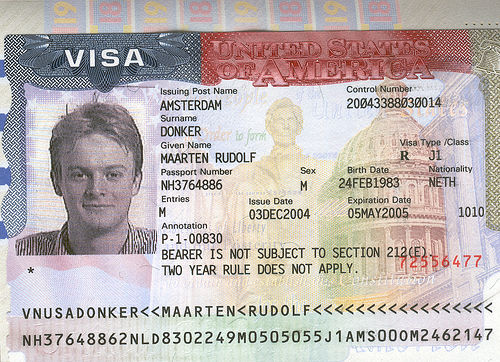 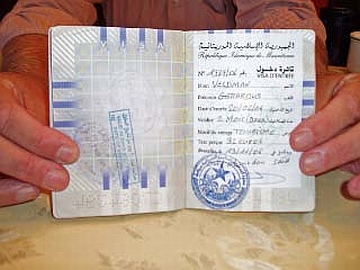 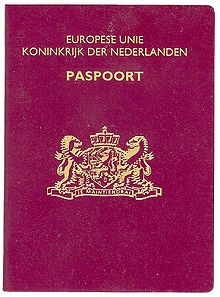 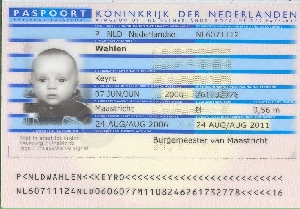 